 KАРАР                                                                  № 12                                ПОСТАНОВЛЕНИЕ24 гинуар 2020 йыл                                                              24 января 2020 годаОб утверждении плана мероприятий Администрации сельского поселения Качегановский сельсовет по обеспечению первичных мер пожарной безопасности на 2020 год                 В соответствии с Федеральными законами от 06.10.2003 № 131-ФЗ « Об общих принципах организации местного самоуправления в Российской Федерации», от 21.12.1994 № 69-ФЗ «О пожарной безопасности», от 22 июля 2008 года № 123-ФЗ «Технический регламент о требованиях пожарной безопасности», администрация сельского поселения Качегановский сельсовет ПОСТАНОВЛЯЕТ:1.Утвердить прилагаемый план мероприятий администрации сельского поселения Качегановский сельсовет по обеспечению первичных мер пожарной безопасности в границах поселения на 2020 год.2. Контроль за исполнением настоящего постановления оставляю за собой.3. Обнародовать постановление на информационном стенде администрации сельского поселения и разместить на официальном сайте в сети Интернет.Глава сельского поселения                                                       Г.Р. КадыроваУтвержден
Постановлением администрации
 сельского поселения
от 24.01.2020 г. № 12П Л А Н
мероприятий администрации сельского поселения Качегановский сельсовет по обеспечению первичных мер пожарной безопасности в границах поселения на 2020 годБашkортостан РеспубликаhыМиeкe районы муниципаль районыныn Кoсoгeн ауыл советы ауыл билeмehе Хакимиeте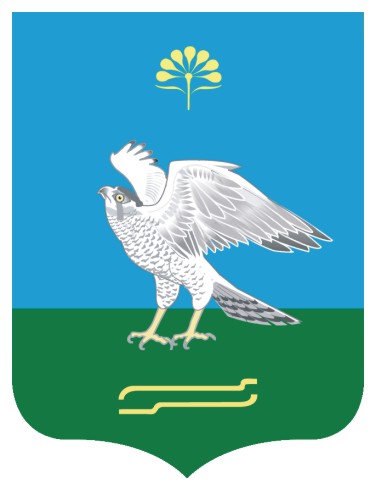 Администрация сельского поселения Качегановский сельсовет муниципального района Миякинский район Республики БашкортостанБашkортостан РеспубликаhыМиeкe районы муниципаль районыныn Кoсoгeн ауыл советы ауыл билeмehе ХакимиeтеАдминистрация сельского поселения Качегановский сельсовет муниципального района Миякинский район Республики Башкортостанп/пМероприятие Срок Ответственный1Нормативное правовое регулирование в пределах своих полномочий, в том числе принятие законодательных и иных нормативных правовых актов, регламентирующих вопросы организационно-правового, финансового, материально-технического обеспечения, обеспечения безопасности и жизнедеятельности населения  в области пожарной безопасности.ПостоянноГлава администрации2Разработка, утверждение и исполнение соответствующих бюджетных обязательств  в части расходов на пожарную безопасность.ЕжегодноГлава администрации3Организация системы оповещения населения при угрозе возникновения крупных пожаров.ПостоянноГлава администрации4Организация и осуществление профилактики пожаров в  сельском поселении, а также в организациях, находящихся на его территории, в том числе осуществление первичных мер пожарной безопасностиПостоянноГлава администрации5Обеспечение содержания дорог, подъездов и подходов к зданиям, источникам водоснабжения в исправном состоянии.ПостоянноГлава администрации6Организация мероприятий по подготовке к весенне-летнему пожароопасному периоду.Март-майГлава администрации7Организация мероприятий по подготовке к осенне-зимнему пожароопасному периоду.СентябрьГлава администрации9Организация мероприятий по обеспечению безопасного проведения мероприятий, связанных с массовым присутствием граждан (праздники, спортивные мероприятия, Дни поселков и т.п.)Непосредственно перед мероприятиемГлава администрации10Корректировка списков, проведение обследования мест проживания одиноких престарелых граждан, неблагополучных и многодетных семей с целью дополнительного инструктажа по мерам  пожарной безопасностиежеквартально специалист администрации11Осуществление мероприятий по  противопожарной пропаганде  и обучению населения первичным мерам пожарной безопасности в соответствии с действующим законодательством :- информирование населения о мерах пожарной безопасности, о происшедших пожарах, причинах и условиях, способствующих их возникновению;- проведение бесед о мерах пожарной безопасности и противопожарных инструктажей;- выпуск и распространение листовок и наглядной агитации;- устройство уголков (стендов) пожарной безопасности.постоянно  специалист администрации12Организация сходов и собраний с гражданами по вопросам соблюдения требований пожарной безопасности, в том числе с временно проживающими в летний период.Не менее 2 раз в годГлава администрации13Установление особого противопожарного режима в случае повышения пожарной опасности, организация патрулирования территории ( при необходимости)Май-сентябрьГлава администрации, КЧСи ОПБ14Обеспечение пожарной безопасности на объектах муниципальной собственности и муниципального жилищного фонда;Постоянноспециалист администрации15Проведение ревизии пожарных водоемов с последующим ремонтом 2-3 кварталГлава администрации, КЧСи ОПБ16Проведение опашки на территории поселения 2 кварталГлава администрации17Планирование деятельности , проведение заседаний комиссии по     предупреждению и ликвидации чрезвычайных ситуаций и обеспечению пожарной безопасности.январьГлава администрации18Разработка и организация выполнения муниципальных программ по вопросам обеспечения пожарной безопасности; До 15 октября текущего годаГлава администрации19Создание условий для организации добровольной пожарной охраны, а также для участия граждан в обеспечении первичных мер пожарной безопасности в иных формах постоянноГлава администрации20Оснащение территорий общего пользования первичными средствами тушения пожаров и противопожарным инвентаремАпрель-октябрьГлава администрации21Введении режима повышенной готовности в целях предупреждения возможных чрезвычайных ситуаций По особому плануГлава администрации